FIȘA DISCIPLINEIDate despre programDate despre disciplinăTimpul total estimat (ore pe semestru al activităților didactice)Precondiții (acolo unde este cazul)Condiții (acolo unde este cazul)Obiectivele disciplinei - rezultate așteptate ale învățării la formarea cărora contribuie parcurgerea și promovarea disciplineiConținuturi Coroborarea conținuturilor disciplinei cu așteptările reprezentanților comunității epistemice, asociațiilor profesionale și angajatori reprezentativi din domeniul aferent programului EvaluareData completării                                                                                                           Titular de disciplină14.09. 2023                                                                                           Lect. univ. dr. Alexandru Dragan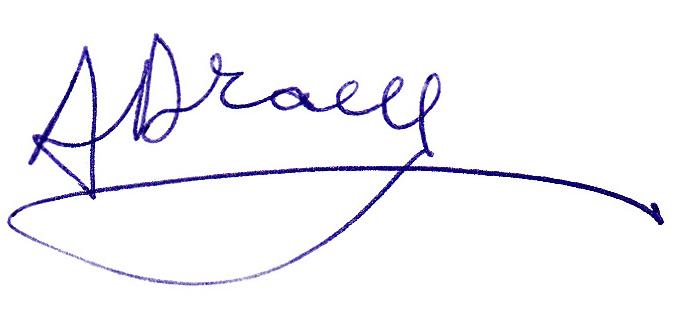 Data avizării în departament                                                                            Director de departamentInstituția de învățământ superiorUniversitatea de Vest din Timișoara1.2 Facultatea / DepartamentulCHIMIE, BIOLOGIE, GEOGRAFIE1.3 DepartamentulGEOGRAFIE1.4 Domeniul de studiiGEOGRAFIE1.5 Ciclul de studiiLicență1.6 Programul de studii / CalificareaPlanificare teritorială - G1PT31072.1 Denumirea disciplinei2.1 Denumirea disciplinei2.1 Denumirea disciplineiAnaliza spațiului ruralAnaliza spațiului ruralAnaliza spațiului ruralAnaliza spațiului ruralAnaliza spațiului ruralAnaliza spațiului rural2.2 Titularul activităților de curs2.2 Titularul activităților de curs2.2 Titularul activităților de cursLect. univ. dr. Alexandru DraganLect. univ. dr. Alexandru DraganLect. univ. dr. Alexandru DraganLect. univ. dr. Alexandru DraganLect. univ. dr. Alexandru DraganLect. univ. dr. Alexandru Dragan2.3 Titularul activităților de seminar2.3 Titularul activităților de seminar2.3 Titularul activităților de seminarLect. univ. dr. Alexandru DraganLect. univ. dr. Alexandru DraganLect. univ. dr. Alexandru DraganLect. univ. dr. Alexandru DraganLect. univ. dr. Alexandru DraganLect. univ. dr. Alexandru Dragan2.4 Anul de studiu32.5 Semestrul2.5 Semestrul1 2.6 Tipul de evaluareEX2.7 Regimul disciplineiOp3.1 Număr de ore pe săptămână2din care: 3.2 cursdin care: 3.2 curs13.3 seminar/laborator13.4 Total ore din planul de învățământ28din care: 3.5 cursdin care: 3.5 curs143.6 seminar/laborator14Distribuția fondului de timp:Distribuția fondului de timp:Distribuția fondului de timp:Distribuția fondului de timp:Distribuția fondului de timp:Distribuția fondului de timp:oreStudiul după manual, suport de curs, bibliografie și notițeStudiul după manual, suport de curs, bibliografie și notițeStudiul după manual, suport de curs, bibliografie și notițeStudiul după manual, suport de curs, bibliografie și notițeStudiul după manual, suport de curs, bibliografie și notițeStudiul după manual, suport de curs, bibliografie și notițe5Documentare suplimentară în bibliotecă, pe platformele electronice de specialitate / pe terenDocumentare suplimentară în bibliotecă, pe platformele electronice de specialitate / pe terenDocumentare suplimentară în bibliotecă, pe platformele electronice de specialitate / pe terenDocumentare suplimentară în bibliotecă, pe platformele electronice de specialitate / pe terenDocumentare suplimentară în bibliotecă, pe platformele electronice de specialitate / pe terenDocumentare suplimentară în bibliotecă, pe platformele electronice de specialitate / pe teren5Pregătire seminare / laboratoare, teme, referate, portofolii și eseuriPregătire seminare / laboratoare, teme, referate, portofolii și eseuriPregătire seminare / laboratoare, teme, referate, portofolii și eseuriPregătire seminare / laboratoare, teme, referate, portofolii și eseuriPregătire seminare / laboratoare, teme, referate, portofolii și eseuriPregătire seminare / laboratoare, teme, referate, portofolii și eseuri17Tutoriat Tutoriat Tutoriat Tutoriat Tutoriat Tutoriat 14Examinări Examinări Examinări Examinări Examinări Examinări 4Alte activitățiAlte activitățiAlte activitățiAlte activitățiAlte activitățiAlte activități23.7 Total ore studiu individual47473.8 Total ore pe semestru75753.9 Numărul de credite334.1 de curriculum4.2 de competențeCunoştinţe de geografia populaţiei, Amenajarea teritoriului5.1 de desfășurare a cursuluiCursul se va desfășura în funcție de condițiile specifice ale pandemiei. Amfiteatru echipat cu tehnica necesara sustinerii cursuluisauonline pe platforemle e-learning si google meet5.2 de desfășurare a seminarului / laboratoruluiLaboratorul se va desfășura în sălile special amenjate din UVT dar și pe terenSau  online pe platforemle e-learning si google meetCunoștințe- Cunoaşterea şi înţelegerea cauzală a problemelor fundamentale de analiză ş rurală, înţelegerea corectă a conceptelor şi componentelor cu care operează geografia rurala contemporană.- Conştientizarea şi înţelegerea conţinuturilor şi a metodelor ştiinţifice, operaţionale, ca mod de analiză, investigare şi explicare a relaţiilor care se stabilesc în cadrul comunităţilor umane.Abilități- Utilizarea nuanţată şi pertinentă de criterii şi metode de evaluare, pe baza conexiunilor interdisciplinare,  pentru a formula judecăți de valoare şi a fundamenta decizii constructive.- Elaborarea de proiecte profesionale şi/sau de cercetare utilizând  inovativ un spectru variat de metode calitative şi cantitative, specifice planificǎrii şi amenajǎrii teritoriale, conforme legilor şi principiilor în materie.- Elaborarea de produse viabile şi calitative bazate pe selecţia criticǎ a datelor achiziţionate, analizate şi prelucrate şi compararea cu estimǎrile teoretice sau cu date furnizate de literatura de specialitateResponsabilitate și autonomie- Autocontrolul procesului de învăţare, diagnoza nevoilor de formare, analiza reflexivă a   propriei activităţi profesionale, corelate cu aplicarea strategiilor de muncă eficientă şi responsabilă.- Asumarea de roluri/funcţii de conducere a activităţii grupurilor profesionale complexe sau a unor instituţii în domeniul analizei şi planificǎrii teritoriului, asociate cu aplicarea tehnicilor de muncă eficientă în echipă multidisciplinară, pe diverse paliere ierarhice.- Executarea unor sarcini profesionale complexe, în condiţii de autonomie şi de independenţă profesională.8.1 CursMetode de predareObs.Spațiile rurale. Abordări teoretice..................................... 2 oreGeografia rurală în contextul planificării rurale ...............2 oreTipuri de analiză cantitativă a spațiilor rurale....................2 oreTipuri de analiză clitativă a spațiilor rurale..................................................................................2 oreAnaliza comunităților rurale..............................................2 oreAnaliza sistemului productiv rural.....................................2 oreReglementăr în planificarea rurală ................................... 2 oreCurs magistralPrelegerea ştiinţifică (introductivă, curentă, finală; dialogată, prelegere cu oponent, prelegere team teaching, prelegere cu dezbatere), .Alte metode: explicaţie, descriere, explicaţia ştiinţifică, demonstraţia, problematizare, studii de caz,. conversaţie euristică, dezbaterea, asaltul de idei (brainstorming).Bibliografiehttps://www.qff.org.au/advocacy/rural-planning/Queensland Farmers’ Federation (2015) Planning for Healthy Agriculture - A toolkit for good practice planning for prosperous agriculture in Queensland. QFF Brisbane.Clark G (1982) Developments in Rural Geography, Area, vol. 14, No.3, pp 249-254. Cloke, P. (2006) Conceptualizing rurality. In Cloke, P., Marsden, T. and Mooney, P.H., editors, Handbook of rural studies, London: Sage, 18–28.Cloke, P., Marsden, T. and Mooney, P.H., editors 2006: Handbook of rural studies. London: Sage.Woods M ( 2007): Engaging the global countryside: globalization, hybridity and the reconstitution of rural place. Progress in Human Geography 31, 485–508.Woods M (2009) Rural geography: blurring boundaries and making connections, Progress in Human Geography, 33(6) (2009) pp. 849–858.Bibliografiehttps://www.qff.org.au/advocacy/rural-planning/Queensland Farmers’ Federation (2015) Planning for Healthy Agriculture - A toolkit for good practice planning for prosperous agriculture in Queensland. QFF Brisbane.Clark G (1982) Developments in Rural Geography, Area, vol. 14, No.3, pp 249-254. Cloke, P. (2006) Conceptualizing rurality. In Cloke, P., Marsden, T. and Mooney, P.H., editors, Handbook of rural studies, London: Sage, 18–28.Cloke, P., Marsden, T. and Mooney, P.H., editors 2006: Handbook of rural studies. London: Sage.Woods M ( 2007): Engaging the global countryside: globalization, hybridity and the reconstitution of rural place. Progress in Human Geography 31, 485–508.Woods M (2009) Rural geography: blurring boundaries and making connections, Progress in Human Geography, 33(6) (2009) pp. 849–858.Bibliografiehttps://www.qff.org.au/advocacy/rural-planning/Queensland Farmers’ Federation (2015) Planning for Healthy Agriculture - A toolkit for good practice planning for prosperous agriculture in Queensland. QFF Brisbane.Clark G (1982) Developments in Rural Geography, Area, vol. 14, No.3, pp 249-254. Cloke, P. (2006) Conceptualizing rurality. In Cloke, P., Marsden, T. and Mooney, P.H., editors, Handbook of rural studies, London: Sage, 18–28.Cloke, P., Marsden, T. and Mooney, P.H., editors 2006: Handbook of rural studies. London: Sage.Woods M ( 2007): Engaging the global countryside: globalization, hybridity and the reconstitution of rural place. Progress in Human Geography 31, 485–508.Woods M (2009) Rural geography: blurring boundaries and making connections, Progress in Human Geography, 33(6) (2009) pp. 849–858.Lucrări practiceMetode de cercetare în planificarea rurală...........................2 oreTipologia așezărilor rurale din Europa ...............................2 oreTipuri de analiză cantitativă a spațiilor rurale...................................................................................2 oreTipuri de analize calitative a spațiilor rurale......................2  oreElaborarea unui proiect final: algerea temei și a studiului de caz, stabilirea obiectivelor și ipotezelor, principalele rezultate, concluzii; susținerea proiectului.........................................6 oreMetode de predareprelegere cu dezbatere,explicaţie, descriere, explicaţia ştiinţifică, demonstraţia, problematizare, studii de caz,. conversaţie euristică, dezbaterea, asaltul de idei (brainstorming), studii şi analize pe teren, cartare, observaţie directă, modelare.Obs.BibliografieQueensland Farmers’ Federation (2015) Planning for Healthy Agriculture - A toolkit for good practice planning for prosperous agriculture in Queensland. QFF Brisbane.Agenția pentru Dezvoltare RegionalăCentru ( )   Ghide de bune practici pentu dezvoltarea zonelor ruralehttp://asatromania.ro/XXX (2016) Populația României pe localități la 1 ianuarie 2016, Institutul Național de Statistică. BibliografieQueensland Farmers’ Federation (2015) Planning for Healthy Agriculture - A toolkit for good practice planning for prosperous agriculture in Queensland. QFF Brisbane.Agenția pentru Dezvoltare RegionalăCentru ( )   Ghide de bune practici pentu dezvoltarea zonelor ruralehttp://asatromania.ro/XXX (2016) Populația României pe localități la 1 ianuarie 2016, Institutul Național de Statistică. BibliografieQueensland Farmers’ Federation (2015) Planning for Healthy Agriculture - A toolkit for good practice planning for prosperous agriculture in Queensland. QFF Brisbane.Agenția pentru Dezvoltare RegionalăCentru ( )   Ghide de bune practici pentu dezvoltarea zonelor ruralehttp://asatromania.ro/XXX (2016) Populația României pe localități la 1 ianuarie 2016, Institutul Național de Statistică. Ocupaţii posibile conform COR: Profesor în învăţământul gimnazial - 232201; Planificator/specialist plan sinteze - 241927; Geograf - 244202; Analist teritorial - 244205; Cartograf - 214801; administrator de risc - 241519; Consilier administraţia publică - 247001; Asistent de cercetare în geografie - 258206Tip activitate10.1 Criterii de evaluare10.2 Metode de evaluare10.3 Pondere din nota finală10.4 Curscompletitudinea şi corectitudinea cunoştinţelor;  coerenţa logică, fluenţa, expresivitatea, forţa de argumentare;  capacitatea de a opera cu cunoştinţele asimilate în activităţi intelectuale complexe;  capacitatea de aplicare în practică, în contexte diferite, a cunoştinţelor învăţate;  capacitatea de analiză, de interpretare personală, originalitatea, creativitatea;  evitarea  fenomenele de apreciere şi notare subiectivă; examen scris prevăzut în perioada sesiunilor de examene, pe bază de lucrări scrise, teste de cunoştinţe sau chestionare de evaluare;  60%10.5 Seminar / laboratorcompletitudinea şi corectitudinea cunoştinţelor;  coerenţa logică, fluenţa, expresivitatea, forţa de argumentare;  capacitatea de a opera cu cunoştinţele asimilate în activităţi intelectuale complexe;  capacitatea de aplicare în practică, în contexte diferite, a cunoştinţelor învăţate;  capacitatea de analiză, de interpretare personală, originalitatea, creativitatea;  evitarea  fenomenele de apreciere şi notare subiectivă; gradul de asimilare a limbajului de specialitate şi capacitatea de comunicare ; Observaţie curentăChestionare oralăExaminare prin probe practiceEvaluarea activităţilor practice40%10.5 Seminar / laborator10.6 Standard minim de performanţă10.6 Standard minim de performanţă10.6 Standard minim de performanţă10.6 Standard minim de performanţăStudenţii pot obţine nota 5 dacă fac dovada îndeplinirii acceptabile a cel puţin 40% din cerinţele la examen şi a cerinţelor minimale de la activităţile de lucrări practice, la care prezenţa este obligatorie (realizarea temelor cartografice, elaborarea de referate, exploatarea rezultatelor incluse în dosarul de lucrări practice al studentului, prezentarea rezultatelor etc.).Studenţii pot obţine nota 5 dacă fac dovada îndeplinirii acceptabile a cel puţin 40% din cerinţele la examen şi a cerinţelor minimale de la activităţile de lucrări practice, la care prezenţa este obligatorie (realizarea temelor cartografice, elaborarea de referate, exploatarea rezultatelor incluse în dosarul de lucrări practice al studentului, prezentarea rezultatelor etc.).Studenţii pot obţine nota 5 dacă fac dovada îndeplinirii acceptabile a cel puţin 40% din cerinţele la examen şi a cerinţelor minimale de la activităţile de lucrări practice, la care prezenţa este obligatorie (realizarea temelor cartografice, elaborarea de referate, exploatarea rezultatelor incluse în dosarul de lucrări practice al studentului, prezentarea rezultatelor etc.).Studenţii pot obţine nota 5 dacă fac dovada îndeplinirii acceptabile a cel puţin 40% din cerinţele la examen şi a cerinţelor minimale de la activităţile de lucrări practice, la care prezenţa este obligatorie (realizarea temelor cartografice, elaborarea de referate, exploatarea rezultatelor incluse în dosarul de lucrări practice al studentului, prezentarea rezultatelor etc.).